УСТАВМуниципального бюджетного  общеобразовательного учрежденияЗАТО г. Североморск «Средняя общеобразовательная  школа  № 1 имени  Героя   Советского   Союза   Ивана   Сивко» (новая редакция)                                                                               2021 г.1. ОБЩИЕ ПОЛОЖЕНИЯ1.1.Муниципальное бюджетное общеобразовательное учреждение ЗАТО г. Североморск «Средняя общеобразовательная школа № 1 имени Героя  Советского   Союза   Ивана Сивко» (далее Учреждение) является некоммерческой организацией и не ставит извлечение прибыли в качестве основной цели своей деятельности.1.2. Муниципальное общеобразовательное учреждение средняя общеобразовательная  школа  № 1 имени Героя  Советского   Союза   Ивана     Сивко  г. Североморска  Мурманской области  (далее Учреждение) учреждено Постановлением  администрации  ЗАТО г. Североморск № 595-2 от 09.12.1993г., переименовано в Муниципальное бюджетное общеобразовательное учреждение среднюю общеобразовательную школу № 1 имени Героя Советского Союза Ивана Сивко г. Североморска Мурманской области в связи с переходом на статус бюджетного учреждения на основании приказа Управления образования администрации ЗАТО г. Североморск от 30.10.2011 № 969 о переименовании муниципальных образовательных учреждений и учреждений образования, находящихся в ведении Управления образования администрации ЗАТО г. Североморск,    переименовано в Муниципальное бюджетное общеобразовательное учреждение ЗАТО г. Североморск «Средняя общеобразовательная школа № 1 имени Героя  Советского   Союза   Ивана     Сивко» в соответствии со статьей 108 Федерального закона от 29.12.2012 №273-ФЗ «Об образовании в Российской Федерации» и на основании приказа Управления образования администрации ЗАТО г. Североморск от 06.02.2020 г. № 136 «Об изменении наименований учреждений образования, подведомственных Управлению образования» для выполнения работ, оказания услуг в целях осуществления предусмотренных законодательством Российской Федерации полномочий муниципального образования ЗАТО г. Североморск в сфере образования.1.3.Полное наименование Учреждения: Муниципальное бюджетное общеобразовательное учреждение ЗАТО г. Североморск «Средняя общеобразовательная школа № 1 имени Героя Советского  Союза   Ивана   Сивко».Сокращенное наименование  Учреждения: МБОУ ЗАТО г. Североморск «СОШ № 1».1.4. Тип образовательной организации: общеобразовательная организация.Организационно-правовая форма  – муниципальное  учреждение.Тип Учреждения: бюджетное учреждение.1.5.Место нахождения Учреждения:  Юридический адрес:184606, Мурманская область, г. Североморск, ул. Кирова,  д. 19.Фактический адрес: 184606, Мурманская область, г. Североморск, ул. Кирова,  д. 19.1.6. Учреждение не имеет филиалов и представительств.1.7. Учредителем Учреждения является муниципальное образование ЗАТО г. Североморск. Функции и полномочия Учредителя исполняет структурное подразделение администрации муниципального образования ЗАТО г. Североморск со статусом юридического лица -  Управление образования администрации ЗАТО г. Североморск  (далее Учредитель).Место нахождения Учредителя: 184606, Россия,  Мурманская область, город Североморск,  улица Ломоносова,  дом 4.1.8. Собственником имущества Учреждения является муниципальное образование ЗАТО г. Североморск. Права собственника муниципального имущества от имени муниципального образования  ЗАТО г. Североморск осуществляет Комитет имущественных отношений администрации ЗАТО г. Североморск (далее Собственник).1.9.Учреждение является юридическим лицом, обладает обособленным имуществом, имеет самостоятельный баланс и лицевые счета, открытые в установленном порядке, от своего имени приобретает и осуществляет имущественные и неимущественные права, несет обязанности, может быть истцом и ответчиком в суде, а также ведет Уставную финансово-хозяйственную деятельность, направленную на осуществление образовательного процесса, с момента ее регистрации в соответствии с законодательством Российской Федерации.1.10. Учреждение считается созданным как юридическое лицо со дня внесения соответствующей записи в Единый государственный реестр юридических лиц. Учреждение имеет печати, штампы, бланки со своим полным и/или сокращенным наименованием. Учреждение вправе иметь зарегистрированную в установленном порядке эмблему, товарный знак (знак обслуживания) и иные средства индивидуализации.1.11. Образовательная деятельность Учреждения по образовательным программам подлежит лицензированию и государственной аккредитации в порядке, установленном законодательством Российской Федерации.1.12. Учреждение в своей деятельности руководствуется Конституцией Российской Федерации, Федеральным законом «Об образовании в Российской Федерации», а также другими федеральными законами, иными нормативными правовыми актами Мурманской области, нормативными актами местного самоуправления ЗАТО г. Североморск, настоящим Уставом и локальными нормативными актами Учреждения.1.13. Учреждение формирует открытые и общедоступные информационные ресурсы, содержащие достоверную и актуальную информацию о своей деятельности, обеспечивает доступ к таким ресурсам посредством размещения их в информационно-телекоммуникационных сетях, в том числе на официальном сайте Учреждения в сети Интернет (далее Интернет).1.14. К компетенции Учреждения относится:- разработка и принятие правил внутреннего распорядка учащихся, правил внутреннего трудового распорядка, иных локальных нормативных актов;- материально-техническое обеспечение образовательной деятельности в соответствии с государственными и местными нормами и требованиями, в том числе в соответствии с требованиями дополнительных общеобразовательных программ;- предоставление Учредителю и общественности  ежегодного отчета о поступлении и расходовании финансовых и материальных средств, а также отчета о результатах самообследования;- установление штатного расписания, если иное не установлено нормативными правовыми актами Российской Федерации;- прием на работу работников, заключение с ними и расторжение трудовых договоров, если иное не установлено нормативными правовыми актами Российской Федерации, распределение должностных обязанностей, создание условий и организация дополнительного профессионального образования работников;- разработка и утверждение образовательных программ Учреждения;- разработка и утверждение по согласованию с Учредителем программы развития Учреждения, если иное не установлено нормативными правовыми актами Российской Федерации;-прием учащихся в Учреждение;-осуществление текущего контроля успеваемости и промежуточной аттестации учащихся, установление их форм, периодичности и порядка проведения;-индивидуальный учет результатов освоения учащимися образовательных программ, а также хранение в архивах информации об этих результатах на бумажных и/или электронных носителях;- использование и совершенствование методов обучения и воспитания, образовательных технологий, электронного обучения;- проведение самообследования, обеспечение функционирования внутренней системы оценки качества образования;- организация научно-методической работы, в том числе организация и проведение научно-практических конференций, семинаров;- обеспечение создания и ведения официального сайта Учреждения в информационно-телекоммуникационной сети Интернет;- организация выполнения мероприятий в области гражданской обороны, предупреждения и ликвидации чрезвычайных ситуаций, обеспечения пожарной безопасности в соответствии с законодательством Российской Федерации, Мурманской области, нормативными правовыми актами органов местного самоуправления ЗАТО г. Североморск;- организация выполнения мероприятий в Учреждении в области мобилизационной подготовки и мобилизация в соответствии с законодательством Российской Федерации и Мурманской области, нормативными правовыми актами органов местного самоуправления ЗАТО г. Североморск;- обеспечение соблюдения требований по охране труда в соответствии с законодательством Российской Федерации и Мурманской области, нормативными правовыми актами органов местного самоуправления ЗАТО г. Североморск;- иные вопросы в соответствии с законодательством Российской Федерации и Мурманской области, нормативными правовыми актами органов местного самоуправления ЗАТО г. Североморск.1.15. Учреждение несет в установленном законодательством Российской Федерации порядке ответственность за:- невыполнение функций, отнесенных к его компетенции;- реализацию не в полном объеме образовательных программ; качество образования своих выпускников;- жизнь и здоровье учащихся и работников Учреждения во время образовательного процесса;- нарушение или незаконное ограничение права на образование и предусмотренных законодательством об образовании прав и свобод учащихся;- нарушение прав и свобод работников Учреждения;- нарушение требований к организации и осуществлению образовательной деятельности;- иные действия (бездействия) в соответствии с законодательством Российской Федерации.1.16. В Учреждении не допускается создание и деятельность политических партий, религиозных организаций (объединений).1.17. Учреждение в соответствии с законодательством Российской Федерации вправе организовывать образовательные объединения (ассоциации и союзы) в том числе с участием учреждений, предприятий и общественных организаций. Порядок регистрации и деятельности образовательных объединений регулируется законодательством Российской Федерации.1.18. Учреждение самостоятельно в осуществлении образовательного процесса, подборе и расстановке кадров, научно-методической, финансовой и хозяйственной деятельности в пределах, определенных законодательством Российской Федерации.  2. ПРЕДМЕТ, ЦЕЛИ И ВИДЫ ДЕЯТЕЛЬНОСТИ УЧРЕЖДЕНИЯ2.1.  Предметом деятельности Учреждения  является реализация конституционного права граждан Российской Федерации на получение общедоступного и бесплатного общего образования в соответствии с федеральными образовательными стандартами, обеспечение охраны и укрепления здоровья и создание условий в Учреждении для реализации права на образование.2.2. Основными целями деятельности Учреждения являются образовательная деятельность по реализации основной образовательной программы начального общего образования, основной общеобразовательной программы основного общего образования, основной общеобразовательной программы среднего общего образования, адаптированных основных общеобразовательных программ.2.3 Основными видами деятельности является образовательная деятельность по реализации:- основной общеобразовательной программы начального общего образования;- основной общеобразовательной программы основного общего образования;- основной общеобразовательной программы среднего общего образования;- адаптированных образовательных программ начального общего и основного общего образованияДополнительные виды деятельности:- реализация дополнительных общеразвивающих программ – дополнительных общеразвивающих программ, в том числе с применением дистанционных образовательных технологий;- создание специальных условий для получения образования обучающимися с ОВЗ;- деятельность по организации отдыха детей и их оздоровления, организации питания обучающихся и работников Учреждения.Учреждение  для достижения целей своей деятельности может оказывать:- услуги  по присмотру и уходу за детьми в группах продленного дня;- услуги по предоставлению психолого-педагогической  и социальной  помощи обучающимся, испытывающим трудности в освоении основных общеобразовательных программ и социальной адаптации, их родителям (законным представителям), педагогическим работникам.Учреждение вправе вести консультационную, просветительскую деятельность, деятельность в сфере охраны здоровья граждан и иную не противоречащую целям создания образовательной организации деятельность.2.4. Учреждение вправе осуществлять дополнительные платные образовательные услуги, выходящие за рамки муниципального задания по договорам с учреждениями, организациями, физическими лицами.2.5. Учреждение вправе осуществлять приносящую доходы деятельность лишь постольку, поскольку это служит достижению цели, ради которых оно создано, и соответствует указанным целям.2.6. Платные образовательные услуги не могут быть оказаны вместо образовательной деятельности, финансируемой за счет средств бюджета.2.7. Учреждение обязано обеспечить оказание платных дополнительных услуг в полном объеме в соответствии с условиями договора об оказании платных дополнительных услуг, заключенных между Учреждением и заказчиком услуг. Заказчиками услуг могут быть родители (законные представители) учащегося, или указанные ими третьи лица (в том числе юридические).2.8. Доходы, полученные Учреждением от приносящей доход деятельности, поступают в самостоятельное распоряжение и используются им для достижения целей, ради которых оно создано, если иное не предусмотрено федеральным законодательством.2.9.Платные образовательные услуги, оказываемые Учреждением, определяются «Положением об оказании платных образовательных услуг».2.10. Средства от осуществления приносящей доход деятельности должны расходоваться в соответствии с Планом финансово-хозяйственной деятельности.2.11. Учреждение вправе осуществлять следующие виды иной приносящей доход деятельности:- организовывать изучение специальных курсов сверх часов и сверх программы по данной дисциплине, предусмотренной учебным планом;-  организовывать курсы: - по подготовке к поступлению в профессиональные образовательные  организации  и высшие  образовательные организации; - по изучению иностранных языков;- репетиторство с обучающимися  другого образовательного учреждения;- создавать кружки и спортивные секции различной направленности;-  создавать группы по адаптации детей к условиям школьной жизни по программе социально-гуманитарной  направленности; - сдача в аренду имущества;- услуги логопедической, психологической и дефектологической помощи (коррекция речевого, психического, или физического развития) для детей, обучающихся в образовательном учреждении, при условии, что данные услуги оказываются за пределами рабочего времени и вне рамок должностных обязанностей специалистов штатного состава, финансируемого из бюджета (психологов, логопедов, дефектологов).         Виды деятельности, указанные в пунктах 2.3 и 2.11  настоящего Устава являются исчерпывающими.2.12. Учреждение может осуществлять обучение лиц с ограниченными возможностями здоровья как совместно с другими учащимися, так и в отдельных группах.2.13. Учреждение формирует аттестационные комиссии для проведения аттестации педагогических работников в целях подтверждения соответствия педагогических работников занимаемым ими должностям, руководящих работников в целях установления или подтверждения соответствия должностям, занимаемым ими на основе их профессиональной деятельности.2.14. Деятельность  Учреждения регламентируется нормативными правовыми актами, настоящим Уставом и принимаемыми в соответствии с ним иными локальными нормативными актами, регулирующими образовательные отношения.  Учреждение принимает локальные нормативные акты по основным вопросам организации и осуществления образовательной деятельности, в том числе регламентирующие правила приема обучающихся, режим занятий обучающихся, формы, периодичность и порядок текущего контроля успеваемости и промежуточной аттестации обучающихся, порядок и основания перевода, отчисления и восстановления обучающихся, порядок оформления возникновения, приостановления и прекращения отношений между образовательной организацией и обучающимися и (или) родителями (законными представителями) несовершеннолетних обучающихся.2.15. Учредитель устанавливает муниципальное задание для Учреждения в соответствии с предусмотренным настоящим Уставом основными видами деятельности. Учреждение не вправе отказаться от выполнения муниципального задания.2.16. Право осуществлять деятельность, на которую в соответствии с законодательством требуется специальное разрешение – лицензия, возникает у Учреждения с момента ее получения или в указанный в ней срок и прекращается по истечении срока ее действия, если иное не предусмотрено законодательством.3.  ОБРАЗОВАТЕЛЬНАЯ ДЕЯТЕЛЬНОСТЬ3.1.Деятельность Учреждения строится на принципах демократии, гуманизма, доступности, приоритета общечеловеческих ценностей, жизни и здоровья человека, свободного развития личности, воспитания гражданственности, трудолюбия, уважения к правам и свободам человека, любви к Родине, семье.3.2. Учреждение самостоятельно в формировании своей структуры, если иное не установлено федеральными законами.3.3. Учреждение вправе в установленном законодательством Российской Федерации порядке создавать структурные подразделения, а также открывать филиалы и представительства.3.4. Открытие филиалов и представительств согласовывается с Учредителем. Создаваемые структурные подразделения, филиалы и представительства не являются юридическими лицами, наделяются имуществом Учреждения и действуют на основании утвержденного Учреждением Положения. Положение согласовывается с Педагогическим советом Учреждения.3.5. Руководители структурных подразделений, филиалов и отделений назначаются и освобождаются от должности руководителем Учреждения и действуют на основании доверенности, выданной руководителем Учреждения.3.6. Филиалы осуществляют свою деятельность от имени Учреждения, которое несет ответственность за их деятельность.3.7.Учреждение не имеет в своем составе структурных подразделений.
3.8. Учреждение осуществляет в качестве основной цели деятельности образовательную деятельность по образовательным программам начального общего, основного общего и среднего общего образования.Учреждение вправе осуществлять образовательную деятельность по реализации:-дополнительных общеобразовательных программ.3.9.Учреждение реализует образовательные программы в соответствии с лицензией на осуществление образовательной деятельности (выписке из реестра лицензий на осуществление образовательной деятельности), выданной Учреждению лицензирующим органом.3.10. Образовательное учреждение вправе осуществлять обучение обучающихся с ограниченными возможностями здоровья на основе образовательных программ, адаптированных для обучения указанных обучающихся.3.11. Образовательные программы начального общего, основного общего и среднего общего образования являются преемственными.3.11.1. Начальное общее образование (срок реализации – 4 года) направлено на формирование личности учащегося, развитие его индивидуальных способностей, положительной мотивации и умений в учебной деятельности (овладение чтением, письмом, счетом, основными навыками учебной деятельности, элементами теоретического мышления, простейшими навыками самоконтроля, культурой поведения и речи, основами личной гигиены и здорового образа жизни).3.11.2. Основное общее образование (срок реализации – 5 лет) направлено на становление и формирование личности учащегося (формирование нравственных убеждений, эстетического вкуса и здорового образа жизни, высокой культуры межличностного и межэтнического общения, овладение основами наук, навыками умственного и физического труда, развития склонностей, интересов, способности к социальному самоопределению).3.11.3. Среднее общее образование (срок освоения – 2 года) направлено на дальнейшее становление и формирование личности учащегося, формирование навыков самостоятельной учебной деятельности на основе индивидуализации и профессиональной ориентации содержания среднего образования, подготовку учащегося к жизни в обществе, самостоятельному жизненному выбору, продолжению образования и началу профессиональной деятельности.Организация образовательной деятельности по образовательным программам начального общего, основного общего и среднего общего образования может быть основана на дифференциации содержания с учетом образовательных потребностей и интересов учащихся, обеспечивающих углубленное изучение отдельных учебных предметов, предметных областей соответствующей образовательной программы (профильное обучение).3.11.4. При освоении программ среднего общего образования учащиеся мужского пола проходят подготовку по основам военной службы в соответствии с федеральным государственным образовательным стандартом среднего общего образования. Подготовка учащихся мужского пола по основам военной службы предусматривает проведение с ними учебных сборов. 3.12. Учреждение в соответствии с нормами действующего законодательства принимает локальные нормативные акты по основным вопросам организации и осуществления образовательной деятельности, в том числе регламентирующие правила приема обучающихся, режим занятий обучающихся, формы, периодичность и порядок текущего контроля успеваемости и промежуточной аттестации обучающихся, обучение по индивидуальному учебному плану (в том числе ускоренное обучение) в пределах осваиваемых образовательных программ, порядок и основания перевода, отчисления и восстановления обучающихся, порядок оформления возникновения, приостановления и прекращения отношений между Учреждением и обучающимися и (или) родителями (законными представителями) несовершеннолетних обучающихся.
3.13. Прием граждан Российской Федерации, иностранных граждан, лиц без гражданства регламентируется порядком приема граждан на обучение по образовательным программам соответствующего уровня образования, установленным федеральным органом исполнительной власти, осуществляющим функции по выработке государственной политики и нормативно-правовому регулированию в сфере образования, и Положением о порядке приема обучающихся, утвержденным Учреждением.
3.14. Прием в Учреждение на обучение по образовательным программам осуществляется в соответствии с действующим законодательством на основании заявлений совершеннолетних обучающихся или родителей (законных представителей) несовершеннолетних обучающихся.3.15. Прием в образовательное Учреждение на обучение оформляется приказом директора Учреждения.3.16. Обучение в Учреждении осуществляется на русском языке. Язык образования определяется локальным нормативным актом Учреждения.3.17. Порядок организации и осуществления образовательной деятельности по соответствующим образовательным программам различного уровня и (или) направленности или по соответствующему виду образования устанавливается федеральным органом исполнительной власти, осуществляющим функции по выработке государственной политики и нормативно-правовому регулированию в сфере образования.3.18. Учреждение самостоятельно  разрабатывает образовательные программы в соответствии с федеральными государственными образовательными стандартами и с учетом соответствующих примерных основных образовательных программ. Образовательная программа принимается Педагогическим советом и утверждается директором школы. Содержание общего образования и условия организации обучения учащихся с ограниченными возможностями здоровья определяются адаптированной образовательной программой, а для инвалидов также в соответствии с индивидуальной программой реабилитации инвалида.3.19. Обучение в Учреждении осуществляется в очной, очно-заочной, заочной, инклюзивной форме, в форме семейного образования и самообразования. Обучение в форме семейного образования и самообразования осуществляется с правом последующего прохождения промежуточной и государственной итоговой аттестации в организациях, осуществляющих образовательную деятельность, в соответствии с действующем законодательством. Допускается сочетание различных форм получения образования и форм обучения. Перевод обучающегося на получение образования в иной форме осуществляется в установленном порядке с согласия родителей (законных представителей) с учетом мнения ребенка. Обучение по дополнительным образовательным программам осуществляется в очной форме.
3.20. При невозможности обучения обучающихся, нуждающихся в длительном лечении, детей-инвалидов, которые по состоянию здоровья не могут посещать Образовательное учреждение, Учреждение организует обучение обучающихся по образовательным программам начального общего, основного общего и среднего общего образования на дому в соответствии с действующим законодательством и локальным актом Учреждения.
3.21. Образовательная программа включает в себя учебный план, календарный учебный график, рабочие программы учебных предметов, курсов, дисциплин, оценочные и методические материалы, а также иные компоненты, обеспечивающие воспитание и обучение обучающихся. Учебный план образовательной программы определяет перечень, трудоемкость, последовательность и распределение по периодам обучения учебных предметов, курсов, дисциплин, иных видов учебной деятельности обучающихся и формы их промежуточной аттестации.3.22.Реализация образовательных программ начального общего, основного общего и среднего общего образования сопровождается осуществлением текущего контроля успеваемости и проведением промежуточной аттестации обучающихся, формы, периодичность и порядок проведения которых устанавливаются  Учреждением самостоятельно.3.23. Лица, осваивающие основную образовательную программу в форме семейного образования или самообразования, проходят промежуточную и государственную итоговую аттестацию в Учреждении экстерном, в порядке, установленном действующим законодательством.
3.24. Образовательное учреждение вправе применять электронное обучение, дистанционные образовательные технологии при реализации образовательных программ в порядке, установленном федеральным органом исполнительной власти, осуществляющим функции по выработке государственной политики и нормативно-правовому регулированию в сфере образования.3.25. Учреждение вправе осуществлять  сетевую форму реализации образовательных программ, использование которой осуществляется на основании   договора между организациями в соответствии с действующим законодательством.
3.26. Перевод обучающихся в следующий класс осуществляется в соответствии с действующим законодательством и производится по решению Педагогического совета Учреждения. 3.27.Учащиеся, имеющие академическую задолженность, вправе пройти промежуточную аттестацию по соответствующим учебным предметам, курсам, дисциплинам (модулям) не более двух раз в сроки, определяемые Учреждением, в пределах одного года с момента образования академической задолженности. В указанный период не включается время болезни учащегося, нахождение его в академическом отпуске или отпуске по беременности и родам.3.28. Для проведения промежуточной аттестации во второй раз Учреждением создаетсякомиссия.3.29. Учащиеся, не ликвидировавшие в установленные сроки академической задолженности с момента ее образования, по усмотрению их родителей (законных представителей) оставляются на повторное обучение, переводятся на обучение по адаптированным образовательным программам в соответствии с рекомендациями психолого-медико-педагогической комиссии либо на обучение по индивидуальному учебному плану.3.30. Учащиеся, не освоившие образовательную программу предыдущего уровня, недопускаются к обучению на следующем уровне общего образования.
3.31. Освоение имеющих государственную аккредитацию основных образовательных программ  завершается обязательной государственной  итоговой аттестацией обучающихся. Формы  и порядок проведения государственной итоговой аттестации по соответствующим образовательным программам определяются федеральным органом исполнительной власти, осуществляющим функции по выработке государственной политики и нормативно-правовому регулированию в сфере образования.Лица, осваивающие образовательную программу в форме семейного образования или самообразования либо обучавшиеся по не имеющей государственной аккредитации образовательной программе основного общего или среднего общего образования, вправе пройти экстерном промежуточную и государственную итоговую аттестацию в  Учреждении в соответствии с действующем законодательством. Прохождение  государственной итоговой аттестации  осуществляется бесплатно. При прохождении указанной аттестации экстерны пользуются академическими правами учащихся по соответствующей образовательной программе.3.32. К государственной итоговой аттестации допускается обучающийся, не имеющий академической задолженности и в полном объеме выполнивший учебный план или индивидуальный учебный план, если иное не установлено порядком проведения государственной итоговой аттестации по соответствующим образовательным программам.3.33. Лицам, успешно прошедшим государственную итоговую аттестацию, выдаются  документы об образовании, оформленные по образцу, установленному федеральным органом исполнительной власти, осуществляющим функции по выработке государственной политики и нормативно-правовому регулированию в сфере образования.3.34. Обучающиеся, не прошедшие государственной итоговой аттестации или получившие на государственной итоговой аттестации неудовлетворительные результаты, вправе пройти государственную итоговую аттестацию в сроки, определяемые порядком проведения государственной итоговой аттестации по соответствующим образовательным программам.        Обучающимся, не прошедшим государственной итоговой аттестации или получившим на государственной итоговой аттестации неудовлетворительные результаты, а также лицам, освоившим часть образовательной программы и (или) отчисленным из образовательного учреждения, выдается справка об обучении или о периоде обучения по образцу, самостоятельно устанавливаемому Учреждением.3.35. Дисциплина в Учреждении поддерживается на основе уважения человеческого достоинства обучающихся, педагогических работников. Применение физического и (или) психологического насилия по отношению к обучающимся не допускается.4. УЧАСТНИКИ ОБРАЗОВАТЕЛЬНЫХ ОТНОШЕНИЙ 4.1. Участниками образовательного процесса в Учреждении являются педагогические работники, обучающиеся, родители (законные представители). Права и обязанности участников образовательного процесса определяются локальными нормативными  актами Учреждения.4.2. Пользователи библиотек детского и юношеского возраста имеют право на библиотечное обслуживание в библиотеке Учреждения в соответствии с локальными нормативными актами Учреждения.Порядок доступа к фондам библиотеки Учреждения, перечень основных услуг и условия их предоставления библиотекой устанавливаются в соответствии с локальным нормативным актом Учреждения, законодательством Российской Федерации о защите детей от информации, причиняющей вред их здоровью и /или развитию, законодательством Российской Федерации о государственной и иной охраняемой законом тайне и законодательством об обеспечении сохранности культурного достояния народов Российской Федерации.4.3. Взаимоотношения педагогических работников и руководства Учреждения, возникающие на основе трудового договора, регулируются законодательством Российской Федерации, определяются иными локальными нормативными актами Учреждения.4.4. Для обеспечения деятельности Учреждения предусматриваются должности инженерно-технических, административно-хозяйственных, производственных, учебно-вспомогательных, медицинских и иных работников, осуществляющих вспомогательные функции.4.5. Права, обязанности и ответственность работников Учреждения, занимающих должности инженерно-технических, административно-хозяйственных, производственных, учебно-вспомогательных, медицинских и иных работников, осуществляющих вспомогательные функции, устанавливаются законодательством Российской Федерации, правилами внутреннего трудового распорядка и иными локальными нормативными актами Учреждения, должностными инструкциями и трудовыми договорами.4.6. Право на занятие этих должностей имеют лица, отвечающие квалификационным требованиям, указанным в квалификационных справочниках, и/или профессиональных стандартах.К педагогической деятельности допускаются лица, имеющие образовательный ценз, который определяется в порядке, установленном законодательством Российской Федерации в сфере образования.К педагогической деятельности не допускаются лица, обозначенные в Трудовом кодексе (ТК РФ) (статья 331 ТК РФ).К трудовой деятельности в сфере образования с участием несовершеннолетних не допускаются лица, обозначенные в статье 351.1 ТК РФ.

5. УПРАВЛЕНИЕ УЧРЕЖДЕНИЕМ
5.1 Учреждение в своей деятельности подотчетно и подконтрольно Учредителю. К компетенции Учредителя относятся:- утверждение  Устава,  а  также  вносимые в него изменения; согласование Устава с Комитетом имущественных отношений администрации ЗАТО  г. Североморск;- в порядке, установленном нормативными правовыми актами органов местного самоуправления ЗАТО г. Североморск и Уставом муниципального образования ЗАТО г. Североморск  назначение на должность и освобождение от должности руководителя Учреждения, заключение, изменение и расторжение трудового договора с руководителем Учреждения;- формирование  и утверждение муниципального задания на оказание муниципальных   услуг (выполнение работ) (далее -  муниципальное задание),  в соответствии с предусмотренными Уставом Учреждения  основными  видами деятельности;- определение и   утверждение по согласованию с Комитетом имущественных отношений администрации ЗАТО г. Североморск перечень особо ценного движимого имущества,   закрепленного за Учреждением  Учредителем или приобретенного Учреждением за счет средств, выделенных ему Учредителем на приобретение такого имущества (далее -  особо ценное движимое имущество);- предварительное согласование совершения Учреждением крупных сделок, соответствующих критериям, установленным в пункте 13 статьи 9.2 Федерального закона от 12.01.1996 № 7-ФЗ «О некоммерческих организациях»;- принятие  решения об одобрении сделок с участием Учреждения,  в совершении которых имеется заинтересованность, определяемая в соответствии с критериями,  установленными в статье 27 Федерального закона от 12.01.1996 № 7-ФЗ «О некоммерческих организациях»;- установление порядка определения платы для физических и юридических лиц за услуги (работы),  относящиеся к основным видам деятельности Учреждения,  оказываемые им сверх установленного муниципального задания,  а также в случаях,  определенных действующим законодательством,  в  пределах установленного муниципального задания;- определение  порядка составления и утверждения отчета о результатах деятельности Учреждения и об использовании закрепленного за ним муниципального имущества в соответствии с общими требованиями,  установленными Министерством финансов Российской Федерации и Управлением финансов администрации ЗАТО г. Североморск;- согласование с Комитетом имущественных отношений администрации ЗАТО г. Североморск распоряжение особо ценным движимым имуществом, закрепленным за Учреждением Учредителем либо приобретенным Учреждением за счет средств,  выделенных его Учредителем на приобретение такого имущества;- согласование с Комитетом имущественных отношений администрации ЗАТО г. Североморск распоряжение недвижимым имуществом Учреждения, в том числе передачу его в аренду;- согласование с Комитетом имущественных отношений администрации ЗАТО г. Североморск внесение Учреждением в случаях и порядке,  которые предусмотрены федеральными законами,  денежных  средств (если иное не установлено условиями их предоставления),  иного имущества,  за исключением особо ценного движимого имущества, а также недвижимого имущества, в уставный (складочный)  капитал хозяйственных обществ или передачу им такого имущества иным образом в качестве их учредителя или участника;- согласование  в случаях,  предусмотренных федеральными законами, передачу некоммерческим организациям в качестве их учредителя или участника денежных средств (если иное не  установлено условиями их предоставления) и иного имущества,  за исключением особо ценного движимого имущества,  закрепленного  Учреждением собственником или приобретенного Учреждением за счет средств,  выделенных ему собственником на приобретение такого имущества, а также недвижимого имущества;- осуществление финансового обеспечения выполнения муниципального задания;- определение  предельно допустимого значения просроченной кредитной задолженности Учреждения, превышение которого влечет расторжение трудового договора с руководителем Учреждения по инициативе работодателя в соответствии с Трудовым кодексом Российской Федерации;- осуществление  контроля за деятельностью Учреждения в соответствии с Порядком,  установленным администрацией ЗАТО г. Североморск;- предоставление Учреждению информации по вопросам, относящимся к деятельности в сфере образования;- предоставление защиты интересов Учреждения в муниципальных органах власти;- организация предоставления общедоступного и бесплатного начального общего, основного общего, среднего общего  образования по основным общеобразовательным  программам (за исключением полномочий по финансовому обеспечению реализации основных общеобразовательных программ в соответствии с федеральными государственными образовательными стандартами);- получение полной информации о деятельности Учреждения, а также ежегодного отчета о результатах самооценки  деятельности  Учреждения (самообследования);- обеспечение содержания здания и сооружений  школы, обустройство прилегающей территорий;-учет детей, подлежащих обязательному обучению в образовательных учреждениях, реализующих образовательные программы начального общего, основного общего и среднего  общего образования, закрепление  МБОУ ЗАТО г. Североморск «СОШ № 1» за конкретными территориями муниципального района;- перевод обучающихся  с согласия родителей (законных представителей) в другие образовательные учреждения соответствующего типа в случае прекращения деятельности Учреждения, а также в случае аннулирования лицензии;- осуществление  контроля за сохранностью и эффективным использованием закрепленной за Учреждением собственности.- осуществление иных функций и полномочий Учредителя,  установленных федеральными законами и иными нормативными правовыми актами Президента Российской Федерации, Правительства Российской Федерации, законами Мурманской области и иными нормативными правовыми актами органов местного самоуправления ЗАТО г. Североморск.5.2. Управление Учреждением осуществляется в соответствии с Законом Российской Федерации «Об образовании в Российской Федерации», строится на основе сочетания принципов единоначалия и коллегиальности.5.3. Единоличным исполнительным органом Учреждения является руководитель Учреждения – директор, назначаемый на должность и освобождаемый от должности Учредителем по согласованию с Советом депутатов муниципального образования ЗАТО г. Североморск в порядке, установленном федеральными законами, законодательством Мурманской области, нормативными правовыми актами органов местного самоуправления ЗАТО г. Североморск, а также в соответствии с условиями заключенного с директором трудового договора. 5.4.  Директор Учреждения: - без  доверенности действует от имени Учреждения, представляет его интересы и совершает сделки от его имени, руководит текущей хозяйственной и финансовой деятельностью Учреждения в соответствии с законодательством Российской Федерации, законодательством Мурманской области, нормативными правовыми актами органов местного самоуправления ЗАТО г. Североморск и настоящим Уставом;- утверждает штатное расписание Учреждения, осуществляет прием на работу работников Учреждения, их увольнение, заключение и расторжение с ними трудовых договоров (контрактов);- распределяет должностные обязанности работников Учреждения;- распоряжается в установленном порядке оборотоспособными объектами гражданских прав, принадлежащих Учреждению;- утверждает положения о структурных подразделениях и другие локальные акты, регламентирующие деятельность Учреждения;- в пределах своих полномочий издает приказы и дает указания, обязательные для исполнения всеми работниками Учреждения;- несет персональную ответственность за деятельность Учреждения, в том числе за выполнение государственного задания, за нецелевое использование бюджетных средств;- утверждает план финансово-хозяйственной деятельности Учреждения, его годовую бухгалтерскую отчетность;- обеспечивает организацию и выполнение мероприятий по гражданской обороне, предупреждения и ликвидации чрезвычайных ситуаций, обеспечение пожарной безопасности в соответствии с законодательством Российской Федерации, законодательством Мурманской области; нормативными правовыми актами органов местного самоуправления ЗАТО г. Североморск; - обеспечивает выполнение мероприятий в области мобилизационной подготовки и мобилизации в соответствии с законодательством Российской Федерации, законодательством Мурманской области; нормативными правовыми актами органов местного самоуправления ЗАТО г. Североморск;- выполняет другие полномочия, отнесенные  законодательством Российской Федерации, законодательством Мурманской области; нормативными правовыми актами органов местного самоуправления ЗАТО г. Североморск и настоящим Уставом к полномочиям директора.5.5. На период отсутствия директора Учреждения обязанности по исполнению его функций возлагаются на заместителя директора Учреждения либо иное лицо, назначаемое приказом Учредителя.5.6. В целях учета мнения педагогов и иных работников по вопросам управленияУчреждением формируются коллегиальные органы управления,  к которым относятся:- общее собрание работников школы (далее – Общее собрание);- педагогический совет школы (далее – Педагогический совет);- Совет школы.5.7. Общее собрание работников школы  является постоянно действующим органом коллегиального управления. В общем собрании работников участвуют все работники    учреждения, работающие в школе на основании трудовых договоров. Общее собрание действует бессрочно, созывается по мере надобности, но не реже 2 раз в год. Инициатором созыва общего собрания может быть Учредитель, директор школы, Совет школы, первичная профсоюзная организация или не менее одной трети работников Учреждения. Общее собрание работников школы вправе принимать решения, если на нем присутствует более половины работников, для которых Учреждение является основным местом работы. Решение общего собрания работников школы считается принятым, если за него проголосовало не менее половины работников, присутствующих на собрании.Процедура голосования по общему правилу определяется общим собранием  работников.    На собрании избирается его председатель, который выполняет функции по организации работы собрания, и ведет заседания,  и секретарь, который выполняет функции по фиксации решений собрания.5.8. К компетенции Общего собрания  работников школы относится решение следующих вопросов:- заслушивание ежегодного отчета о выполнении муниципального задания;-заслушивание ежегодного отчета о поступлении и расходовании финансовых и материальных средств Учреждения, а также отчета о результатах самообследования; - рассмотрение и принятие проекта новой редакции Устава Учреждения, проектов изменений и дополнений, вносимых в Устав;- рассмотрение и обсуждение вопросов стратегии развития Учреждения, программы развития Учреждения;- рассмотрение, обсуждение и рекомендации по реализации программы развития Учреждения;-  разработка и принятие Правил внутреннего трудового распорядка;-  разработка и принятие Коллективного договора;- разработка и принятие Положения об оплате труда работников Учреждения;- определение порядка и условий предоставления социальных гарантий и льгот в пределах компетенции Учреждения;- образование общественного органа для ведения коллективных переговоров по вопросам заключения Коллективного договора, внесения  изменений и  дополнений в него;- определение численности и срока полномочий Комиссии  по трудовым спорам, избрание её членов;- выдвижение коллективных требований работников и избрание полномочных представителей для участия в разрешении коллективных трудовых  споров;-  решение иных вопросов деятельности Учреждения, вынесенных на рассмотрение директором учреждения, коллегиальными органами управления Учреждением.5.9. Порядок принятия решений и выступление от имени Учреждения:Решение Общего собрания трудового коллектива принимается открытым голосованием. Общее собрание трудового коллектива считается правомочным, если на нем присутствуют не менее 50% членов трудового коллектива. Решение Общего собрания трудового коллектива считается принятым, если за него проголосовало 2/3 присутствующих членов трудового коллектива. Решение Общего собрания трудового коллектива обязательно к исполнению для всех членов трудового коллектива Учреждения.5.10. Структура, порядок формирования Педагогического совета Учреждения, срок полномочий.Педагогический совет школы является постоянно действующим органом коллегиального управления и осуществляющим общее руководство образовательным процессом. Педагогический совет объединяет   всех педагогических работников школы, работающих на основании трудового договора. Председателем педагогического совета школы является  директор школы. Заместителем председателя является заместитель директора. Секретарь Педагогического совета избирается ежегодно на учебный год из числа членов Педагогического совета простым голосованием. Секретарь ведет протоколы заседаний Педагогического совета. Педагогический совет действует бессрочно,  созывается директором по мере необходимости, но не реже 4 раз в год. Внеочередные заседания педагогического совета проводятся по требованию не менее одной трети педагогических работников школы.5.11. К компетенции Педагогического совета   относится решение следующих вопросов:- определение приоритетных направлений развития Учреждения;- утверждение целей и задач по воспитанию, обучению, социализации, реабилитации обучающихся;- разработка и принятие правил внутреннего распорядка обучающихся с учетом мнения обучающихся, иных локальных нормативных актов, регламентирующих образовательную деятельность;- обсуждение и утверждение содержания учебного плана, календарного учебного графика;Обсуждение и выбор различных вариантов содержания образования, форм и методов образовательного процесса и способов их реализации;- рассмотрение предложения по развитию системы повышения квалификации педагогических работников, развитию их творческих инициатив;- осуществление текущего контроля успеваемости и промежуточной аттестации обучающихся, установление их форм, периодичности и порядка проведения;- о переводе обучающихся в следующий класс, а также с образовательной программы предыдущего уровня на следующий уровень общего образования, в том числе об условном переводе, а также по согласованию с родителями (законными представителями) обучающегося о его оставлении на повторное обучение в том же классе, продолжении обучения в форме семейного образования или индивидуальное обучение с учетом психофизиологических особенностей развития обучающегося;-выполнение ранее принятых решений;- награждение педагогических работников;- о постановке и снятии обучающихся с внутришкольного учета, в соответствии с Положением о постановке на внутришкольный учет;- о результатах самообследования;- о результатах внутренней системы оценки качества образования;- выполнение требований по обеспечению необходимых условий содержания обучающихся;- охрана и укрепление здоровья, организация питания обучающихся;- рассмотрение и формирование предложений по улучшению деятельности Учреждения и методических объединений;- рассмотрение иных вопросов деятельности Учреждения, вынесенных на рассмотрение директором Учреждения, коллегиальными органами управления Учреждением.
5.12. Порядок принятия решений и выступления от имени Учреждения. Педагогический совет собирается на свои заседания не реже одного раза в  квартал. Педагогический совет считается правомочным, если на его заседании присутствуют более 50% от общего числа членов Педагогического совета.
Педагогический совет, как постоянно действующий коллегиальный орган управления Учреждения, имеет бессрочный срок полномочий.
5.13. Педагогический совет принимает решения открытым голосованием
и оформляет решения протоколом. Решение Педагогического совета считается принятым, если за него подано большинство голосов присутствующих членов Педагогического совета. Решения Педагогического совета являются обязательными для всего педагогического коллектива.
5.14. Педагогический совет может быть собран по инициативе его председателя, по инициативе 2/3 его членов.5.15. На заседаниях Педагогического совета могут присутствовать:- работники Учреждения, не являющиеся членами Педагогического совета;- граждане, выполняющие работу на основе гражданско-правовых договоров, заключенных с Учреждением;- обучающиеся, родители (законные представители) несовершеннолетних обучающихся, при наличии согласия Педагогического совета.5.16. В целях учета мнения обучающихся, родителей (законных представителей) несовершеннолетних обучающихся и педагогических работников по вопросам управления Учреждением и при принятии Учреждением локальных нормативных актов, затрагивающих их права и законные интересы, создается Совет школы.5.17. Совет школы является постоянно действующим органом коллегиального управления. Совет школы создается с целью управления реализацией программы развития школы путем объединения и координации усилий педагогов, обучающихся, их родителей (законных представителей).Совет школы состоит из избираемых членов, представляющих:- родителей (законных представителей) обучающихся всех уровней общего образования;- работников школы;- обучающихся (как правило, обучающиеся  9-11 классов).Количественный состав – не менее 9, но не более 21 человека.Количество  членов Совета из числа родителей не может быть меньше 1/3, и больше ½.Количество  членов Совета из числа  работников школы не может быть меньше 1/3, и больше ½.Количество  членов Совета из числа  обучающихся школы -  от  каждой параллели 9-11 классов не менее чем по 2 представителя, в том числе председатель Ученического совета.Порядок избрания членов Совета школы:- члены Совета школы из числа родителей (законных представителей) обучающихся  избираются на  общешкольном родительском собрании;- члены Совета школы из числа  работников избираются на  общем собрании работников школы;- члены Совета школы из числа обучающихся избираются из членов Ученического совета  на общем собрании всех его членов. Совет  школы избирается  на  2 года.	Совет школы избирает из своего состава председателя, который выполняет функции по организации работы Совета школы, и ведет заседания,  и секретарь, который выполняет функции по фиксации решений Совета школы.Директор школы является членом Совета школы по должности, но не может быть избран председателем Совета школы.Совет школы собирается председателем по мере надобности, но не реже 4 раз в год. Внеочередные заседания Совета школы проводятся по требованию одной трети его состава, родительского собрания, Педагогического совета школы, директора  школы.Представители, избранные в Совет школы, выполняют свои обязанности на общественных началах.Решение Совета школы является правомочным, если на его заседании присутствовало не менее двух третей состава Совета и если за него проголосовало не менее двух третей присутствовавших. Процедура  голосования  определяется Советом школы.5.18. К  компетенции Совета школы относятся:-  разработка и принятие  локальных правовых актов по основным вопросам организации и осуществления образовательной деятельности, затрагивающих права обучающихся,  в соответствии с компетентностями, отнесенными к Совету школы.-   созыв Общего собрания работников школы; -   принятие решения об исключении обучающегося из школы;- решение вопросов, связанных с обеспечением безопасности участников образовательного процесса;- принятие решения о замещении отдельных должностей педагогических работников школы по конкурсу;-    выдвижение школы, педагогов и обучающихся для участия в муниципальных,  региональных  и  всероссийских  конкурсах.5.19. В целях учета мнения обучающихся, родителей (законных представителей) несовершеннолетних обучающихся и педагогических работников по вопросам управления Учреждением и при принятии Учреждением локальных нормативных актов, затрагивающих их права и законные интересы,  по инициативе обучающихся, родителей (законных представителей) несовершеннолетних обучающихся и педагогических работников в Учреждении могут создаваться:а) Совет обучающихся;б) Совет родителей (законных представителей) несовершеннолетних обучающихся.5.20. Порядок формирования и структура Совета обучающихся.Совет обучающихся создается по инициативе обучающихся. Инициатива создания Совета обучающихся  может быть выражена путем соответствующего решения 50% обучающихся Учреждения и сбором подписей обучающихся. Директор Учреждения уведомляется об инициативе создания Совета обучающихся инициативной группой до начала сбора подписей в поддержку создания Совета обучающихся.Директор Учреждения в течение 10 дней с даты уведомления об инициативе создания Совета обучающихся информирует обучающихся о наличии вышеуказанной инициативы на официальном сайте Учреждения.При наличии действующего Совета обучающихся или поданной инициативы о создании Совета обучающихся новые инициативы не допускаются.Каждый класс Учреждения вправе делегировать в состав Совета обучающихся одного представителя.5.21. Совет обучающихся формируется ежегодно. Совет обучающихся имеет право:- участвовать в разработке и обсуждении проектов локальных нормативных актов, затрагивающих права и законные интересы обучающихся Учреждения;- готовить и вносить предложения в органы управления Учреждения по его оптимизации с учетом интересов обучающихся, корректировке расписания учебных занятий, организации трудовой практики, организации быта и отдыха обучающихся;- выражать обязательное к учету мнение при принятии локальных нормативных актов Учреждения, затрагивающих права и законные интересы обучающихся;- участвовать в рассмотрении и выражать мнение по вопросам, связанным с нарушениями обучающимися учебной дисциплины и правил поведения обучающихся, воспитанников;- участвовать в разработке и реализации системы поощрений обучающихся за достижения в разных сферах учебной и внеучебной деятельности, в том числе принимающих активное участие в деятельности Совета обучающихся и общественной жизни Учреждения;- участвовать в организации работы комиссии по урегулированию споров между участниками образовательных отношений;- запрашивать и получать в установленном порядке от органов управления Учреждением необходимую для деятельности обучающихся самоуправления информацию;- вносить предложения по решению вопросов использования материально-технической базы и помещений Учреждения;- пользоваться в установленном порядке информацией, имеющейся в распоряжении органов управления Учреждения;- информировать обучающихся о деятельности Учреждения;- рассматривать обращения, поступившие в Совет обучающихся.5.22. Для решения вопросов, входящих в полномочия Совета обучающихся, проводятся заседания Совета обучающихся. Заседания Совета обучающихся созываются председателем Совета обучающихся по собственной инициативе либо по требованию не менее чем одной трети членов Совета обучающихся. Председательствует на заседаниях Совета обучающихся председатель Совета обучающихся либо, в его отсутствие, один из его заместителей.Заседание Совета обучающихся правомочно, если на нем присутствует более половины избранных членов Совета обучающихся. Решение считается принятым, если за него проголосовало более 2/3 членов Совета обучающихся, присутствующих на заседании. Каждый член Совета обучающихся при голосовании имеет право одного голоса. Передача права голоса другому лицу не допускается.По итогам заседания составляется протокол заседания Совета обучающихся, который подписывает председательствующий на заседании. Совет обучающихся ежегодно отчитывается о выполнении задач перед обучающимися Учреждения.Совет обучающихся может выйти от имени всех членов Совета с предложениями и заявлениями к Директору Учреждения при принятии Учреждением локальных нормативных актов, затрагивающих их права и законные интересы.5.23. Порядок формирования и структура Совета родителей.Совет родителей формируется ежегодно. Совет родителей Учреждения – совещательный орган самоуправления родительской общественности Учреждения. Членами Совета родителей являются представители родителей классов, выбранные родительскими собраниями в классах. Члены Совета родителей Учреждения работают на общественных началах. Совет родителей работает по собственному плану, разработанному Советом в начале года и утвержденному Директором Учреждения. Заседание Совета родителей проводится не реже трёх раз в течение учебного года.Председатель Совета родителей избирается из числа его членов. По решению Совета могут быть избраны заместители председателя, количество которых определяется Советом, исходя из перечисленных интересов и возможностей членов Совета, а также из соображений оптимальной организации деятельности. Совет родителей из своего состава избирает секретаря сроком на учебный год.Время, место и повестка дня очередного заседания Совета родителей сообщается его членам не позднее, чем за неделю до его проведения.5.24. Компетенция Совета родителей Учреждения.Совет родителей имеет право на:- рассмотрение и разработку предложений по совершенствованию локальных нормативных актов Учреждения, затрагивающих права и законные интересы обучающихся, родителей (законных представителей) несовершеннолетних обучающихся и педагогических работников;- участие в разработке и обсуждении программы развития Учреждения;- рассмотрения вопроса о выборе меры дисциплинарного взыскания в отношении обучающегося;- участие в организации и проведении культурно-массовых мероприятий;- выработку предложений по созданию оптимальных условий для обучения и воспитания обучающихся в Учреждении, в том числе по укреплению их здоровья и организации питания, в пределах своей компетенции;- рассмотрение иных вопросов деятельности Учреждения, вынесенных на рассмотрение директором Учреждения, коллегиальными органами управления Учреждения.5.25. Порядок принятия Советом родителей решений и выступления от имени Учреждения.Решение Совета родителей носят рекомендательный характер для родительских советов классов. Члены Совета родителей оперативно сообщают классным руководителям, советам родителей классов, а также всем родителям (законным представителям) учащихся классов и заинтересованным лицам о решении, организовывают выполнение этих решений родителями классов и ответственными лицами.Организация выполнений решений Совета родителей осуществляется председателем Совета родителей и родительским активом. О результатах этой работы члены Совета информируют на последующих заседаниях. Перечень вопросов, обсуждённых на заседаниях Совета родителей Учреждения, а также решения протоколируются.6. ЛОКАЛЬНЫЕ НОРМАТИВНЫЕ АКТЫ УЧРЕЖДЕНИЯ. ПОРЯДОК ИХ ПРИНЯТИЯ6.1. Уставная деятельность Учреждения обеспечивается локальными нормативными актами, регулирующими его деятельность.6.2. Учреждение принимает локальные нормативные акты по основным вопросам организации и осуществления образовательной деятельности, не урегулированным законодательством, в том числе регламентирующие правила приема, перевода и отчисления, режим занятий, правила оформления возникновения, приостановления и прекращения отношений между Учреждением и родителями (законными представителями) несовершеннолетних обучающихся, правила внутреннего распорядка обучающихся, внутреннего трудового распорядка и прочие локальные нормативные акты в порядке, установленном настоящим Уставом:- подготовка проекта локального нормативного акта;- обсуждение локального нормативного акта;- согласование локального нормативного акта с коллегиальными органами управления, представительным органом работников;- утверждение локального нормативного акта.6.3. Локальные нормативные акты Учреждения принимаются коллегиальными органами и утверждаются приказом директора Учреждения.6.4. При принятии локальных нормативных актов, затрагивающих права и законные интересы обучающихся, учитывается мнение родителей (законных представителей) несовершеннолетних обучающихся.6.5. При принятии локальных нормативных актов, затрагивающих права и законные интересы работников Учреждения, учитывается мнение Общего собрания работников Учреждения, а также в порядке и в случаях, которые предусмотрены трудовым законодательством, представительного органа работников Учреждения (первичной профсоюзной организации – далее ППО).6.6. При принятии локальных нормативных актов, затрагивающих права и законные интересы педагогических работников Учреждения, учитывается мнение Педагогического совета, а также в порядке и в случаях, которые предусмотрены трудовым законодательством, мнение ППО.6.7. При принятии локальных нормативных актов, устанавливающих порядок создания, организации работы, принятия решений комиссией по урегулированию споров между участниками образовательных отношений и их исполнения, учитывается мнение ППО.6.8. Директор Учреждения не менее чем за 7 (семь) рабочих дней до дня утверждения локального нормативного акта, содержащего нормы, регулирующие образовательные отношения, обеспечивает направление его проекта в соответствующий коллегиальный орган управления и ППО.6.9. Участники образовательных отношений направляют возникшие у них в ходе обсуждения проекта локального нормативного акта замечания и предложения в письменной форме в соответствующий коллегиальный орган управления, представительный орган работников.Соответствующий коллегиальный орган управления, ППО не позднее 4 (четырех) рабочих дней со дня получения проекта локального нормативного акта направляет директору Учреждения мотивированное мнение по проекту в письменной форме. Мотивированное мнение должно учитывать, в том числе замечания и предложения, высказанные участниками образовательных отношений в рамках обсуждения проекта локального нормативного акта.6.10. В случае если соответствующий коллегиальный орган управления, представительный орган работников выразил согласие с проектом локального нормативного акта, либо если мотивированное мнение не поступило в течение 4 (четырех) рабочих дней со дня его получения, директор Учреждения своим приказом утверждает локальный нормативный акт.6.11. В случае если мотивированное мнение соответствующего коллегиального органа управления, представительного органа работников содержит предложения и замечания по его совершенствованию, директор Учреждения вправе внести необходимые изменения в проект локального нормативного акта либо в течение 3 (трех) рабочих дней после получения мотивированного мнения провести дополнительные консультации с указанными коллегиальными органами управления в целях достижения взаимоприемлемого решения.При не достижении согласия возникшие разногласия оформляются протоколом совместного заседания, после чего директор Учреждения имеет право утвердить локальный нормативный акт в предлагаемой первоначальной редакции.6.12. Нормы локальных нормативных актов, ухудшающие положение обучающихся и (или) работников Учреждения по сравнению с нормами, установленными законодательством в сфере образования, трудовым законодательством, либо принятые с нарушением установленного порядка, не применяются и подлежат отмене Учреждением.6.13. Изменения и дополнения в локальные нормативные акты вносятся в соответствии с порядком, установленном настоящим Уставом.7. ИМУЩЕСТВО И ФИНАНСОВОЕ ОБЕСПЕЧЕНИЕ  ДЕЯТЕЛЬНОСТИ УЧРЕЖДЕНИЯ7.1. Имущество Учреждения находится в собственности муниципального образования ЗАТО город Североморск. Функции собственника имущества исполняют структурные подразделения администрации ЗАТО г. Североморск, наделённые соответствующими полномочиями – Комитет имущественных отношений администрации ЗАТО г. Североморск.Уполномоченный орган администрации ЗАТО г. Североморск предоставил Учреждению в пользование на праве оперативного управления муниципальное имущество для осуществления уставной деятельности. Имущество Учреждения отражается на самостоятельном балансе Учреждения и закреплено за ним на праве оперативного управления. В отношении этого имущества Учреждение осуществляет в пределах, установленных законом, в соответствии с целями своей деятельности и назначением имущества права владения, пользования и распоряжения им. 7.2. Учреждение, без согласования с Учредителем, не вправе распоряжаться закрепленным за ним особо ценным движимым имуществом, или имуществом, приобретенным Учреждением за счет выделенных Учреждению бюджетных средств на приобретение такого имущества, а также недвижимым имуществом. Остальным, находящимся на праве оперативного управления имуществом, Учреждение вправе распоряжаться самостоятельно, если иное не предусмотрено Федеральным законом от 12.01.1996 № 7-ФЗ «О некоммерческих организациях» и настоящим Уставом. Уменьшение объема субсидии, предоставленной на выполнение муниципального задания, в течение срока его выполнения осуществляется только при соответствующем изменении муниципального задания. 7.3. Решение об отнесении имущества к категории особо ценного движимого имущества принимается распоряжением Учредителя, одновременно с принятием решения о закреплении указанного имущества за Учреждением или о выделении средств на его приобретение. 7.4. Недвижимое имущество, закрепленное за Учреждением или приобретенное Учреждением за счет выделенных Учреждению бюджетных средств, а также находящееся у Учреждения особо ценное движимое имущество подлежит обособленному учету в установленном порядке. 7.5. Учреждение может совершать крупные сделки только с предварительного согласия Учредителя. Крупной сделкой признается сделка (несколько взаимосвязанных сделок), связанная с распоряжением денежными средствами, которыми Учреждение вправе распоряжаться самостоятельно, отчуждением иного имущества, а также с передачей такого имущества в пользование или в залог при условии, что цена такой сделки либо стоимость отчуждаемого или передаваемого имущества превышает 10 процентов балансовой стоимости активов учреждения, определяемой по данным его бухгалтерской отчетности на последнюю отчетную дату. 7.6. Источниками формирования имущества и финансовых ресурсов Учреждения являются: - имущество, закрепленное за Учреждением на праве оперативного управления; - субсидии из муниципального бюджета на выполнение Учреждением муниципального задания; - бюджетные инвестиции и субсидии на иные цели; - доходы, от приносящей доход деятельности; - дары и пожертвования юридических и физических лиц; - иные источники, не запрещенные законодательством Российской Федерации. Финансовое обеспечение выполнения Учреждением муниципального задания осуществляется с учетом расходов на содержание недвижимого имущества и особо ценного движимого имущества, закрепленных за Учреждением на праве оперативного управления или приобретенных Учреждением за счет средств, выделенных ему на приобретение такого имущества, расходов на уплату налогов, в качестве объекта налогообложения по которым признается соответствующее имущество, в том числе земельные участки. В случае сдачи в аренду с согласия Учредителя недвижимого имущества или особо ценного движимого имущества, закрепленного за Учреждением на праве оперативного управления или приобретенного Учреждением за счет средств, выделенных ему на приобретение такого имущества, финансовое обеспечение содержания такого имущества не осуществляется. 7.7. При осуществлении права оперативного управления имуществом Учреждение обязано: - эффективно использовать имущество; - обеспечивать сохранность и использование имущества строго по целевому назначению; - не допускать ухудшения технического состояния имущества, помимо его ухудшения, связанного с нормативным износом в процессе эксплуатации; - осуществлять текущий ремонт имущества в пределах утвержденного плана финансово-хозяйственной деятельности; - представлять имущество к учету в реестре муниципальной собственности в установленном порядке. 7.8. Учреждение использует бюджетные средства в соответствии с утвержденным Учредителем планом финансово-хозяйственной деятельности. 7.9. Учреждение при исполнении плана финансово-хозяйственной деятельности самостоятельно в расходовании средств, полученных за счет приносящей доходы деятельности. 7.10. В плане финансово-хозяйственной деятельности Учреждения и отчете о его исполнении должны быть отражены все доходы Учреждения, получаемые как из бюджета и 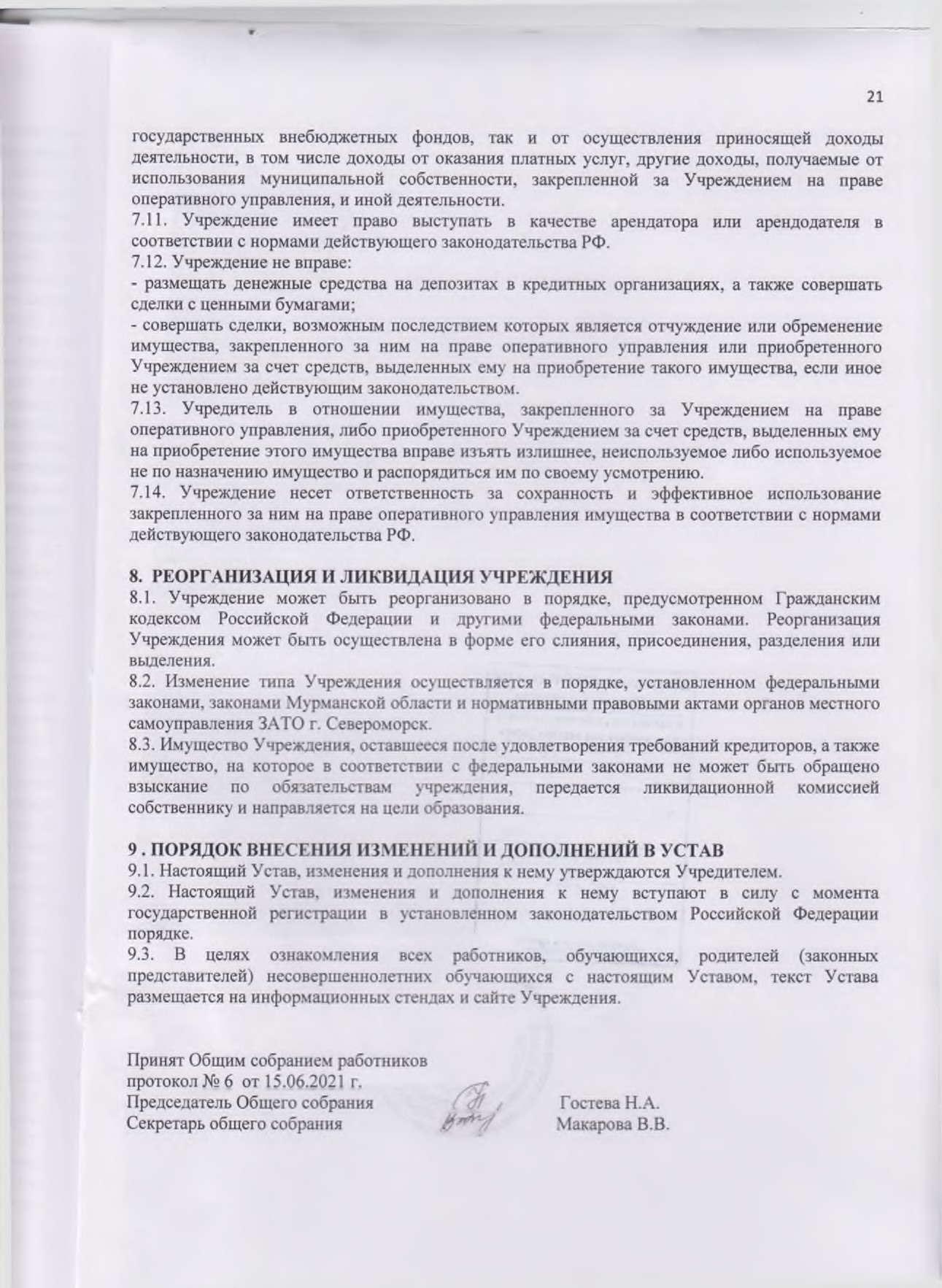 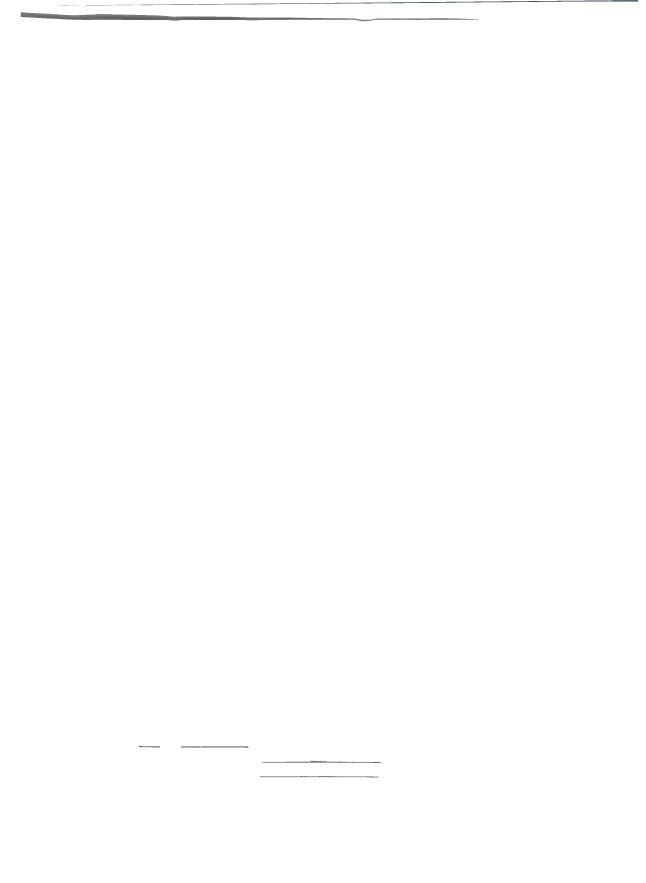 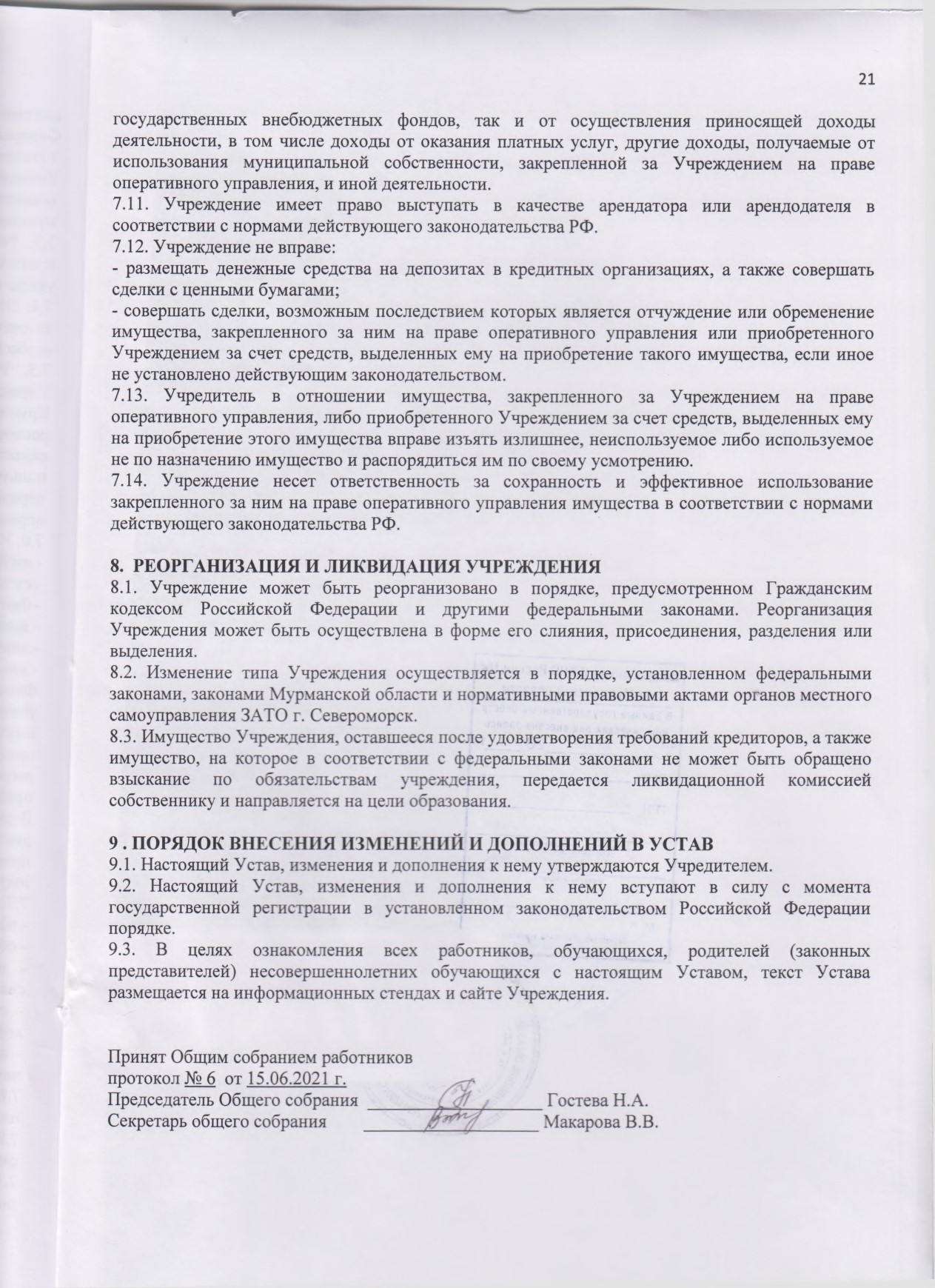 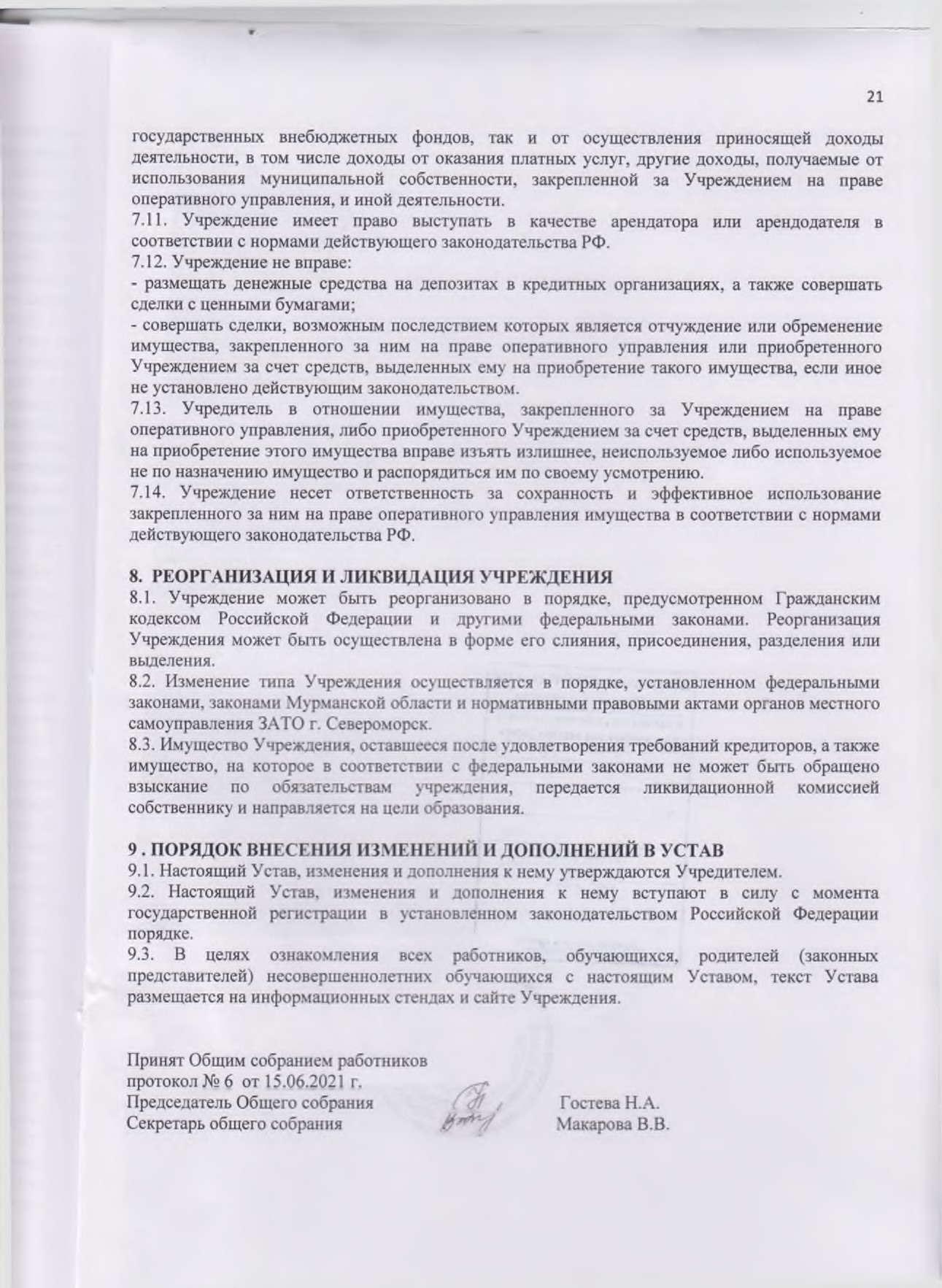 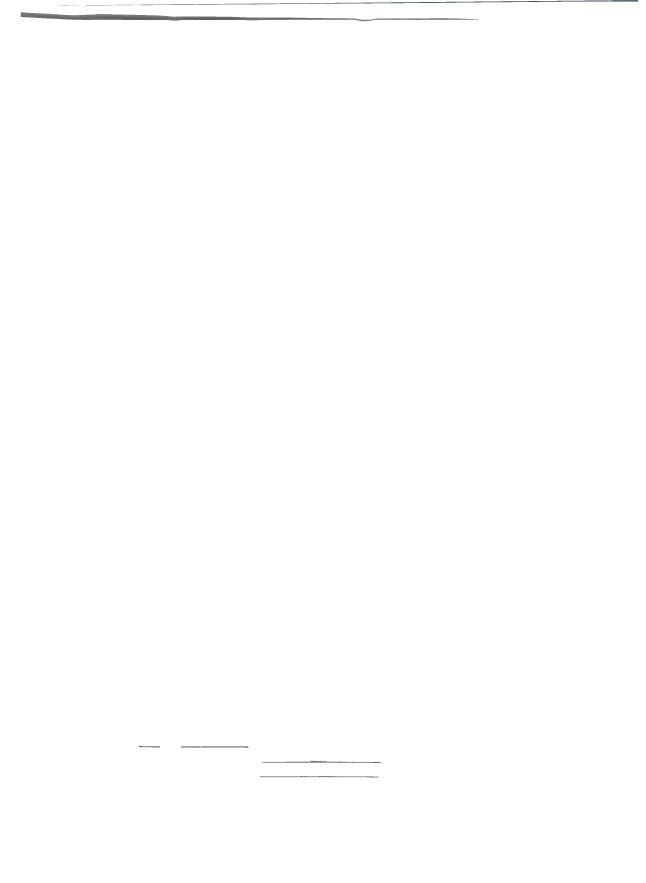 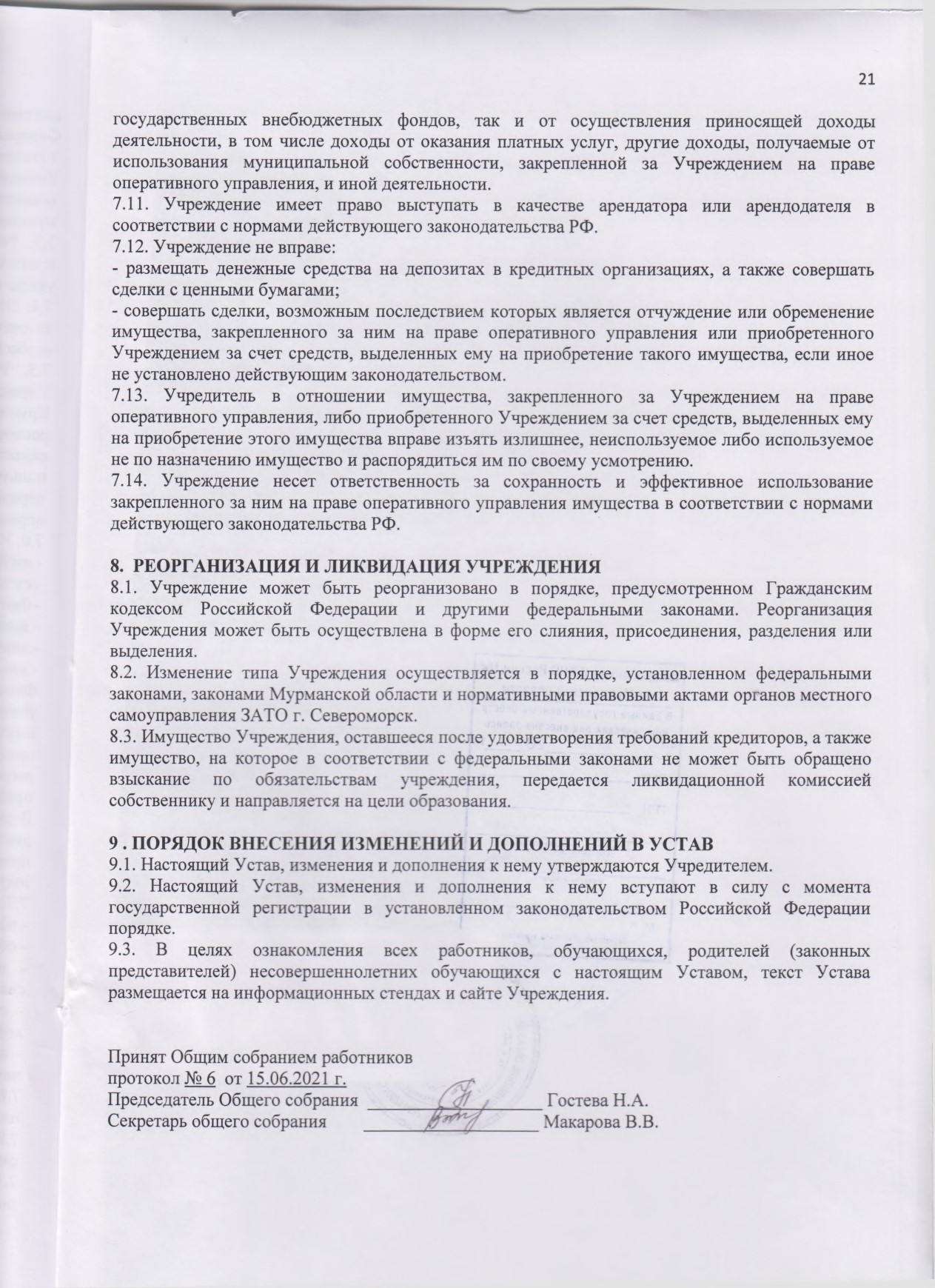 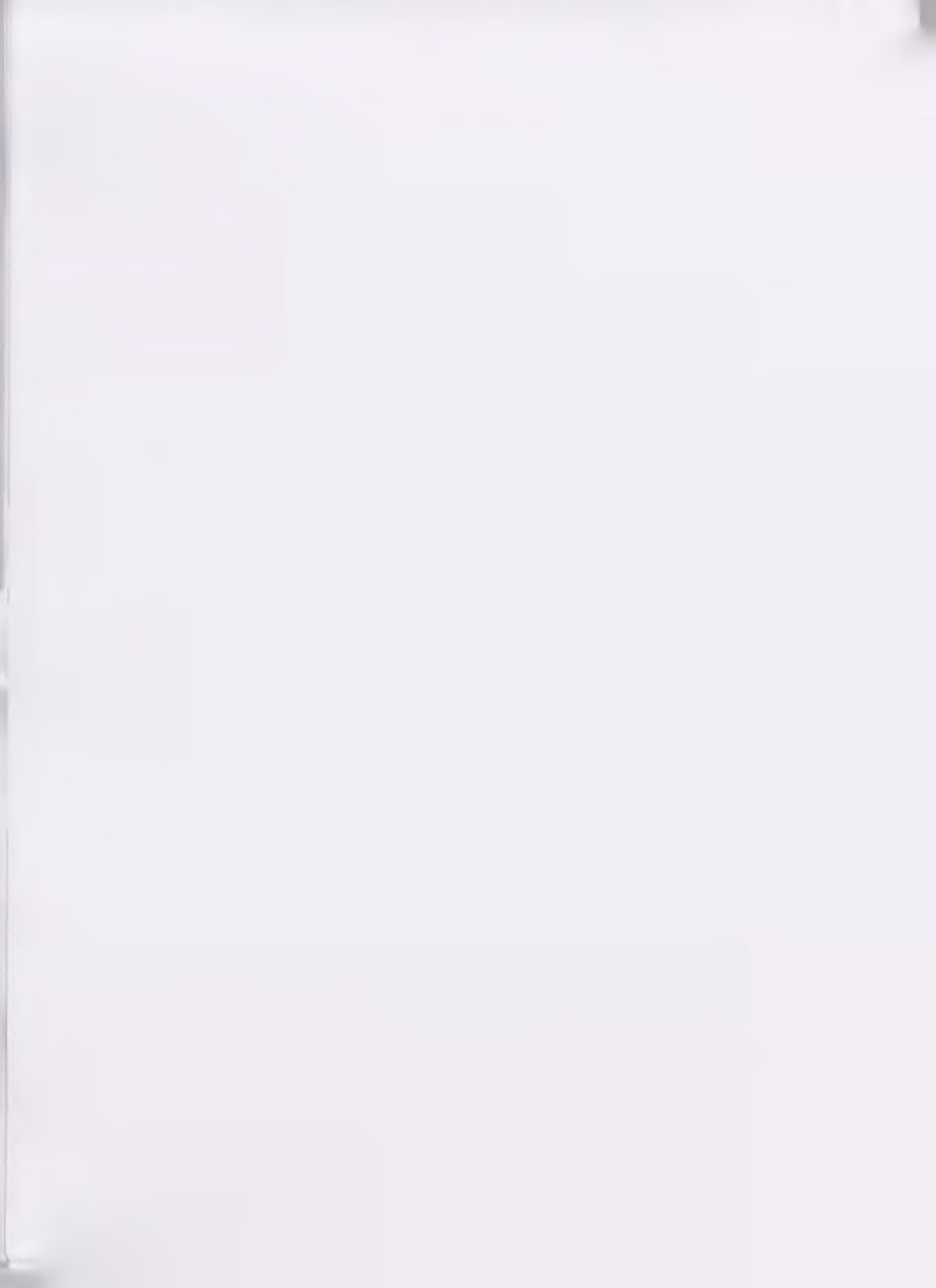 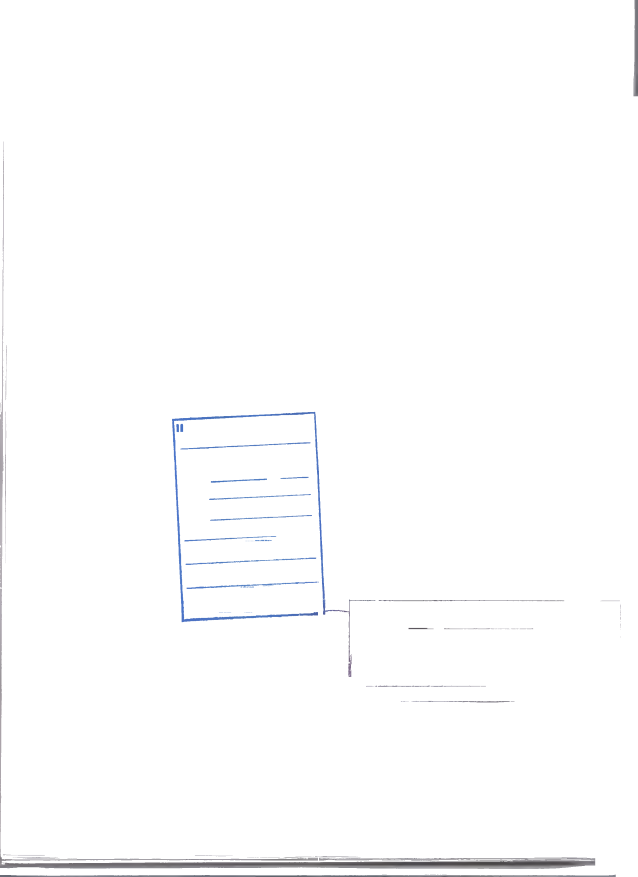 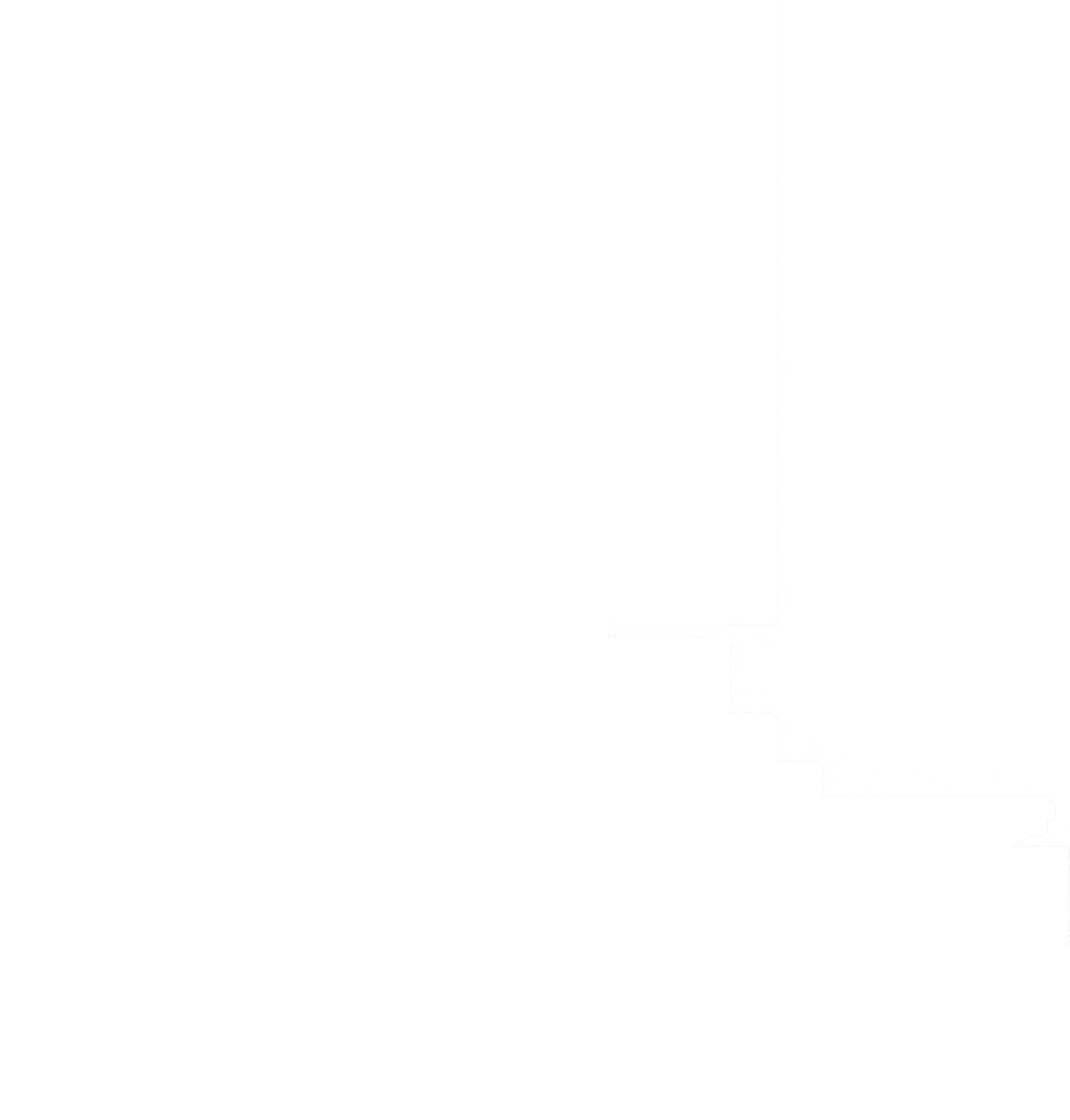 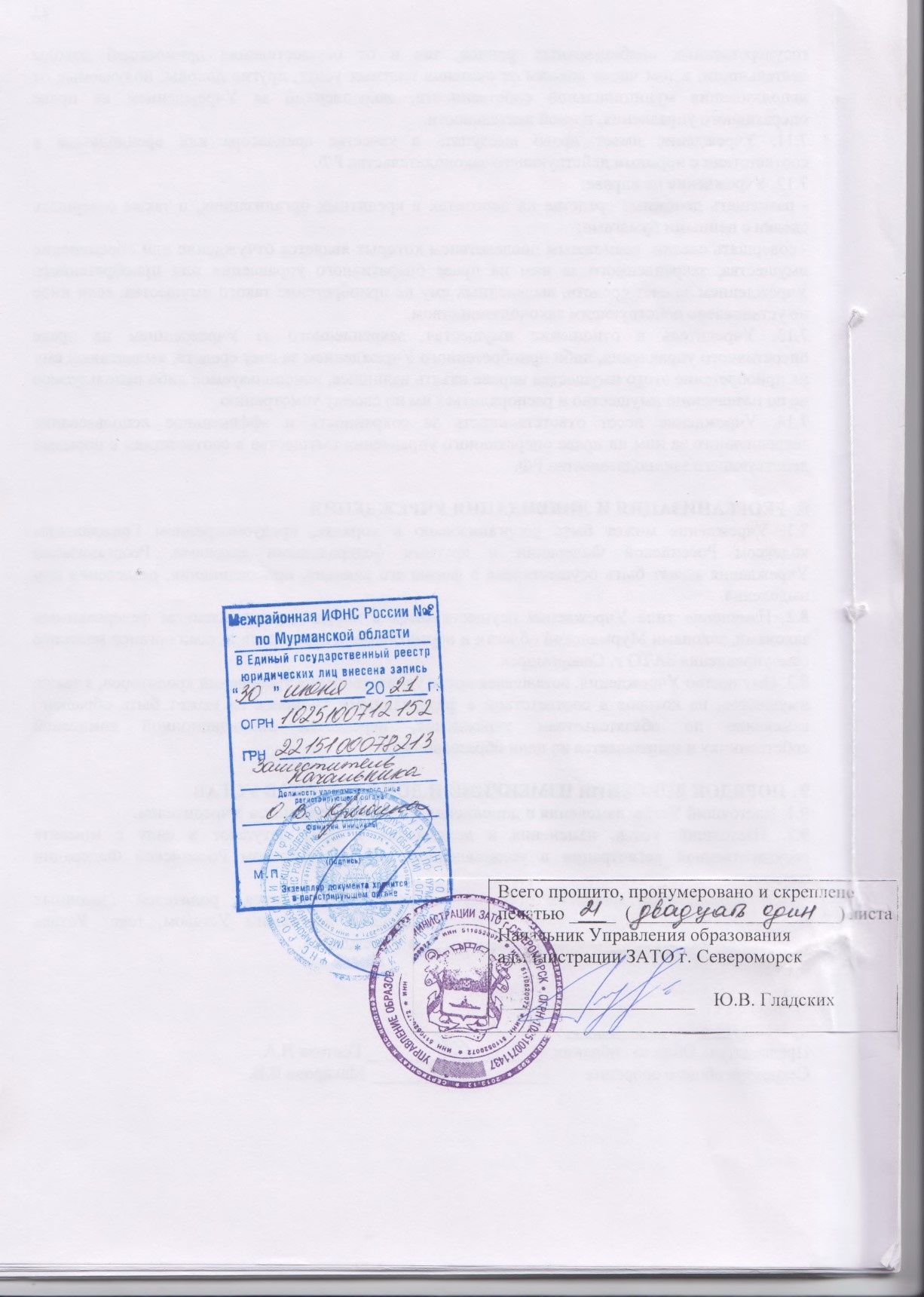 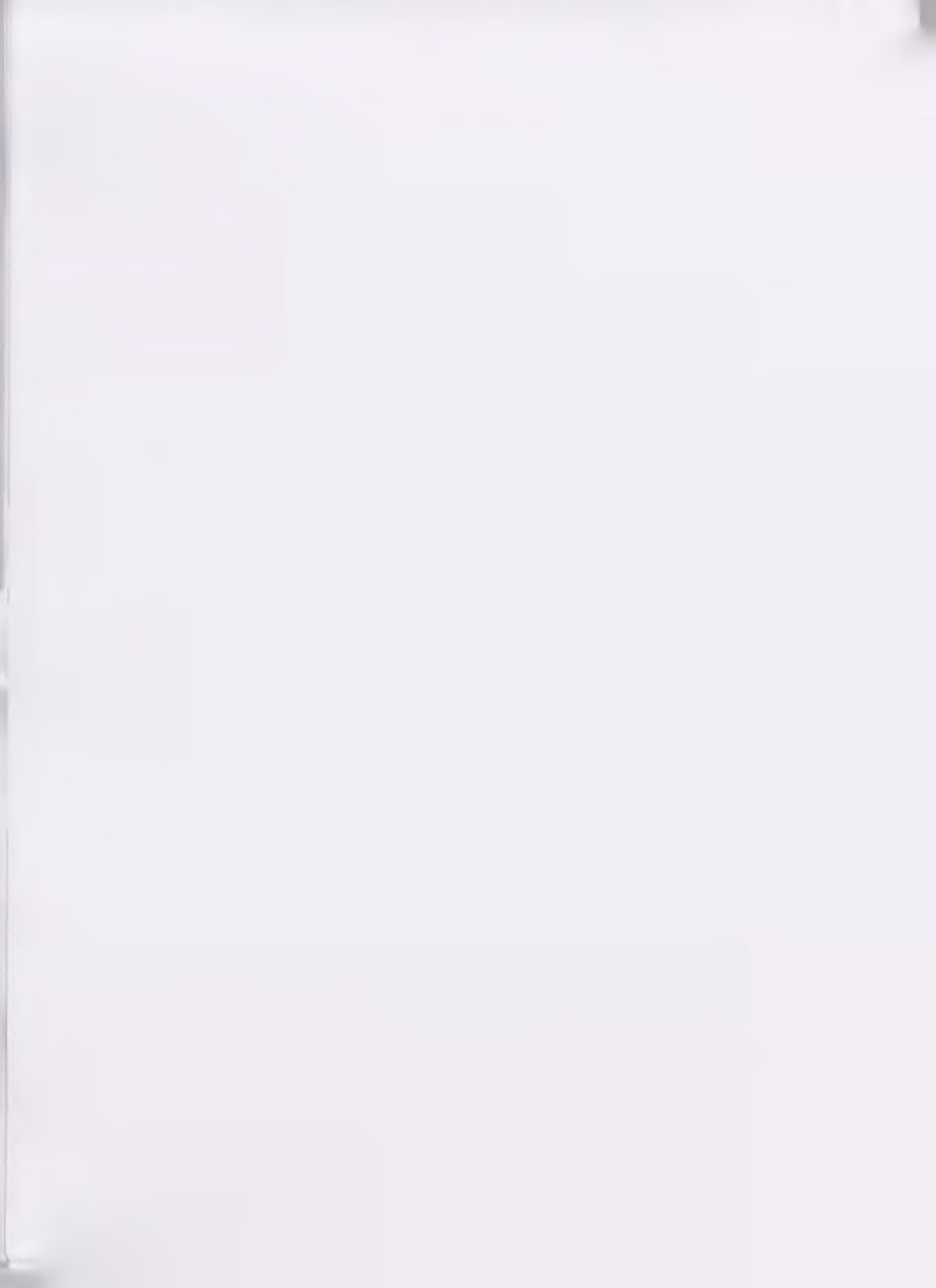 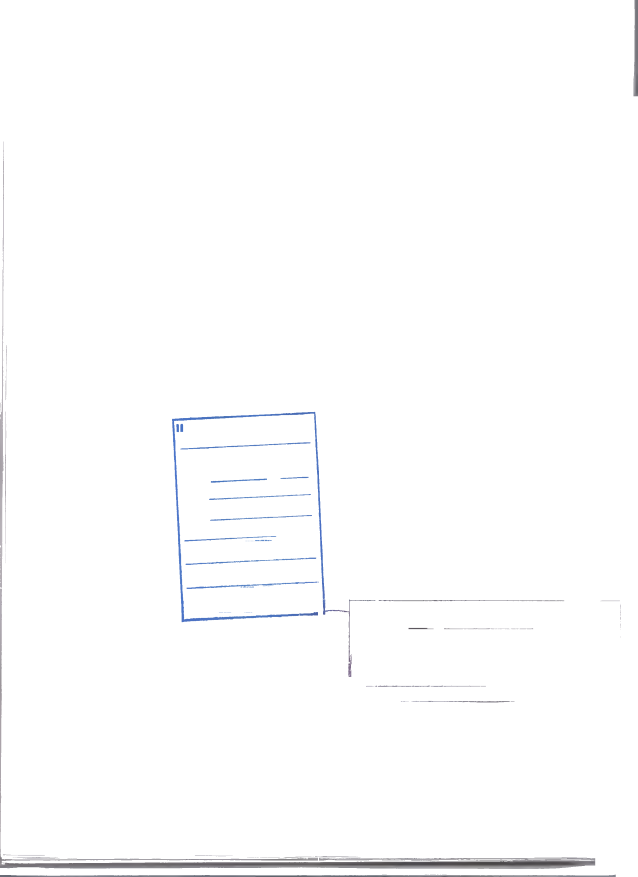 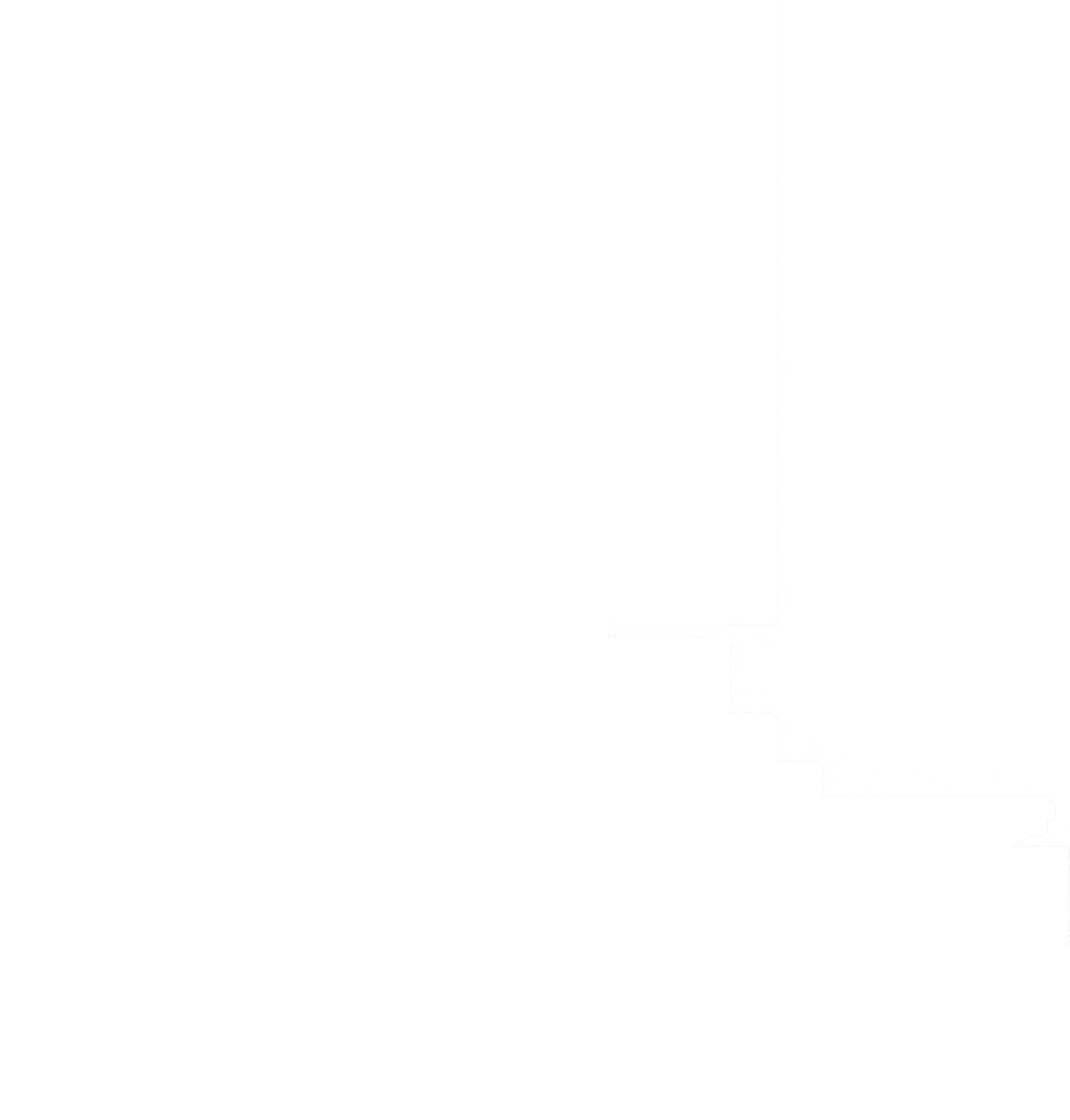 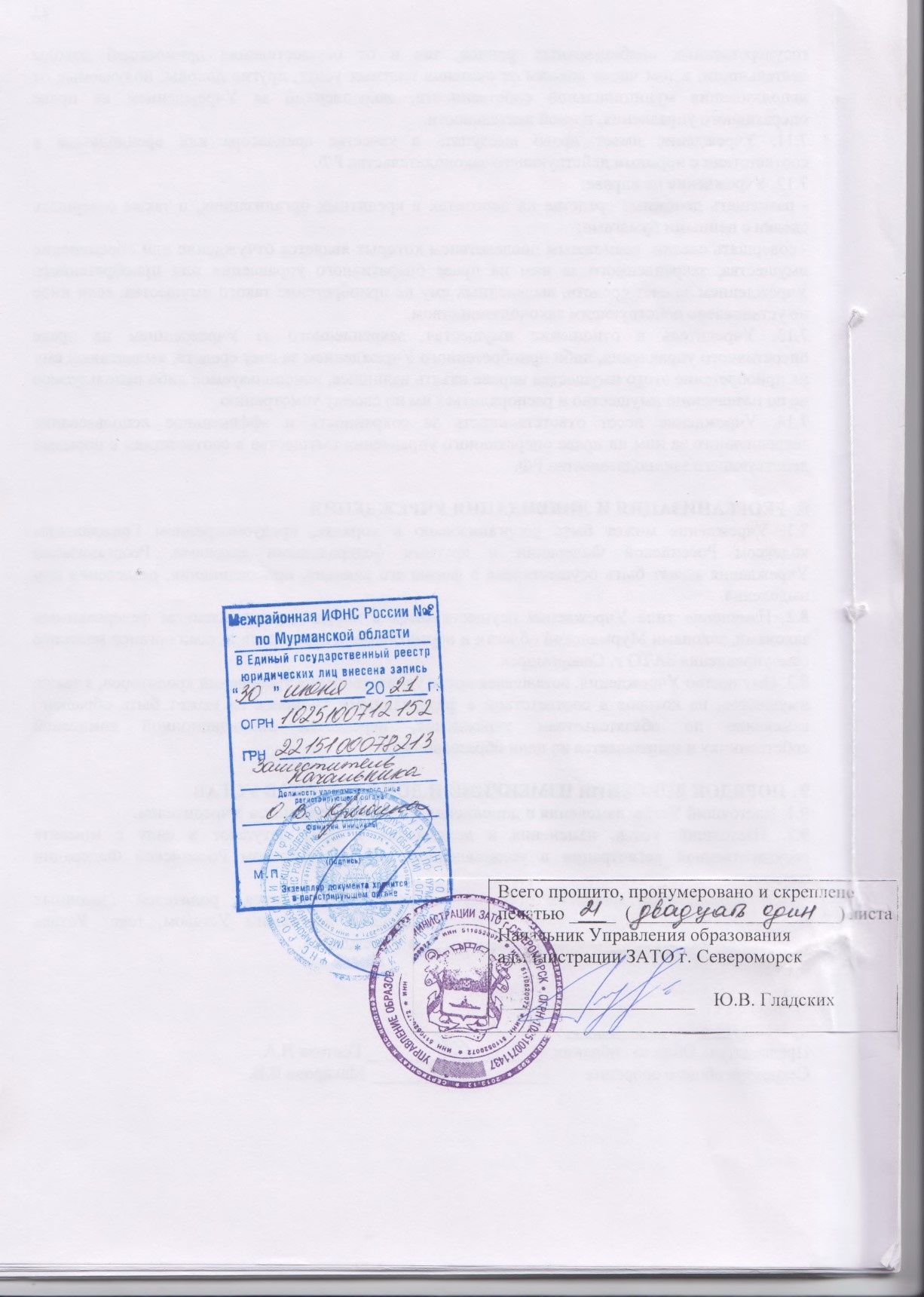 СОГЛАСОВАНРешением Комитетаимущественных отношенийадминистрации  ЗАТО г. Североморскот «_21__»__июня___2021г. №__88___          УТВЕРЖДЕН       приказом Управления образованияадминистрации ЗАТО г. Североморск        от «__22__»___июня_2021г № 659___